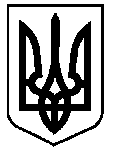 УКРАЇНАВЕРХОВИНСЬКА СЕЛИЩНА  РАДАВЕРХОВИНСЬКОГО РАЙОНУ ІВАНО-ФРАНКІВСЬКОЇ ОБЛАСТІВ И К О Н А В Ч И Й   К О М І Т Е Т  Р І Ш Е Н Н Я №504від 12  березня  2024 рокуселище  ВерховинаПро комплексні заходи щодо благоустрою та приведення до належногосанітарного стану селища Верховината старостинських округів        	Відповідно п.7 ст.30, Закону України «Про місцеве самоврядування в Україні», ст.10 Закону України «Про благоустрій населених пунктів», рішення 24 сесії Верховинської селищної ради сьомого демократичного скликання від 06.12.2018 «Про Правила благоустрою та території  Верховинської селищної ради», Програми благоустрою селища Верховина на 2021-2025 роки,  та про проведення  заходів з благоустрою територій до Великодніх свят, щорічної всеукраїнської акції з благоустрою «За чисте довкілля» та Дня благоустрою територій з метою покращення санітарного стану селища Верховина та старостинських округів, виконком селищної радиВИРІШИВ:1. Оголосити та провести на території селищної ради та старостинських округів протягом березня-квітня 2024 року місячник благоустрою та санітарної очистки.  2. Затвердити комплексні заходи щодо благоустрою та приведення до належного   санітарного стану селища Верховина та старостинських округів 3. Затвердити склад комісії по координації виконання заходів (Додаток 1 ) .4. Рекомендувати комунальному радіо «Гуцульська столиця», депутатам селищної ради забезпечити  серед своїх  виборців  широку пропаганду  місячника та їх активну  участь в наведенні благоустрою на власних, орендованих та прилеглих територіях, вулицях, прибережних та придорожніх смугах.   5. Інформацію щодо виконанню заходів заслухати в травні місяці на виконкомі селищної ради.   6. Контроль за виконанням рішення покласти на заступника селищного голови Ярослава КІКІНЧУКА.Селищний голова					           Василь МИЦКАНЮКСекретар  ради                                                               Петро АНТІПОВ                                                                     ЗАТВЕРДЖЕНО                                                                                                 рішенням виконавчого комітету                                                                                            Верховинської селищної ради                                                                                             №504 від  12 березня 2024 рокуКомплексні заходи щодо благоустроюта приведення до належного санітарногостану Верховинської селищної ради1.Підготувати звернення та оприлюднити через засоби масової інформації – газету «Верховинські Вісті» та комунальне радіо «Гуцульська столиця»  звернення до трудових та виробничих колективів, підприємств, установ, організацій всіх форм власності, жителів селища та сіл щодо проведення благоустрою, ліквідацію несанкціонованих сміттєзвалищ, організацію вивезення побутового сміття, наведення належного санітарного стану  в селищі Верховина та старостинських округах.       Провести щорічну всеукраїнську акції з благоустрою «За чисте довкілля» та Дня благоустрою територій  на протязі березня-квітня 2024 року  толоку по прибиранню стихійних сміттєзвалищ.                                                                                                                Кікінчук Я.М.                                                                                                                 березень-квітень 2024 року2. Організувати збір і вивіз побутового сміття з індивідуальних господарств та підприємств, установ, організацій, які розташовані на території Верховинської селищної ради.Провести поточний ремонт лавочок в селищі Верховина на центральній площі та впорядкувати ящики для сміття у відпочинковій зоні парку.Облаштувати та впорядкувати місця біля контейнерів твердих побутових відходів.Провести благоустрій цвинтаря та прилеглої території, організувати вивіз сміття.  Завезти перегній для клумб. Висадити квіткову продукцію.Організувати спільне прибирання та ліквідацію стихійних сміттєзвалищ на прибережних та придорожніх смугах.                                                                                                     Верховинський ККП                                                                                                                                                                                                 Мицканюк В.В.,Лазорик С.С.                                                                                                     протягом березня-квітня 2024р 3.Провести впорядкування та благоустрій біля наявних рекламних білбордів (власники),                                                                                                    протягом березня-квітня 2024р 4.Організувати проведення робіт по очистці придорожніх смуг (біля тротуарних бордюрів) та                                                                      забезпечити очистку водовідвідних канав на ділянках автодоріг Верховинської селищної ради.      Провести ремонт перил мосту через річку Чорний Черемош за адресою смт.Верховина, вул.С.Бандери (об’їзна). Провести ремонт, відновлення та встановити дорожні знаки згідно схеми розміщення дорожніх знаків, підготувати листа до ДП «ДОРОГИ  ПРИКАРПАТТЯ» щодо проведення робіт.                                                                                                 Відділ ЖКГ С.Лазорик                                                                                                ДП «ДОРОГИ  ПРИКАРПАТТЯ»                                                                                                до 19.04.2024 р.5.Керівникам  установ, підприємств, організацій усіх форм власності, підприємцям, власникам житлових будинків та присадибних ділянок, жильцям багатоквартирних будинків, провести благоустрій власних та прилеглих територій, забезпечити чистоту і порядок, санітарну очистку та утримання в належному стані даних територій згідно переліку закріплених територій.                                                                                                               Трудові колективи,                                                                                                              підприємці, жителі селища та                                                                                                             старостинських округів                                                                                                             до 19.04 2024 р.6. Спільно з районним центром зайнятості скоординувати роботу по залученню осіб, які перебувають на обліку в даній установі  щодо проведення робіт з благоустрою.                                                                                                                   Кікінчук Я.М.                                                                                                                до 14.04. 2024 р.7. Провести рейдові перевірки щодо дотримання Правил благоустрою на території Верховинської селищної ради  та здійснити обхід  по вулицях.                                                                                     Комісія по координації виконання заходів                                                                                   до 14.04.2024 р.8. Провести очистку  електричних опор та дерев від рекламних оголошень та на опорах вуличного освітлення.                                                                                          Філія ПАТ «Верховинський РЕМ»                                                                                           Верховинський ККП                                                                                           до 14.04. 2024 р.9. Впорядкувати та привести в належний стан території на яких розташовані пам’ятні знаки, пам’ятники згідно списку закріплених установ, організацій, підприємств.                                                                                            Трудові колективи,   підприємці                                                                                             до 14.04.2024 р.10. Організувати та провести толоку щодо впорядкування парку в селищі Верховина.                                                                                                     ККП, ВКП                                                                                                     до 14.04.2024 р.11. Забезпечити очищення від ТПВ  прибережні та придорожні  смуги річки Ч.Черемош                                                                                                Верховинський НПП,                                                                                                      Верховинський КПП                                                                                                до 14.04.2024 р.12.Забезпечити виконання робіт по благоустрою ринків та прилеглих територій, а саме   прибирання прибережної смуги р.Ч.Черемош. Встановити баки для роздільного збирання ТПВ.                                                                                                    ТзОВ «Опришки»                                                                                                    до 14.04.2024 р.13.Забезпечити належний санітарний стан прилеглої територій  (торгової площі).                                                                                                   Підприємець Зітинюк М.                                                                                                   до 14.04.2024 р.14. Впорядкувати та привести в належний санітарний стан території на якій розташовані торгові майданчики, супермаркет «Розмай», та торгово-виробнича зона за адресою с.Криворівня,пр.Москалівка.                                                                                                   Підприємець Пітиляк В.І.                                                                                                   Шкрібляк В.В.                                                                                                   до 14.04.2024 р.15. Посилити контроль за дотримання правил благоустрою селища та старостинських округів суб’єктів господарювання усіх форм власності та жителів селища.                                                                                            Верховинське  відділення поліції 					                Косівського відділу поліції                                                                    	                Головного управління Національної 					                поліції в Івано-Франківській області                                                                                             Комісія по координації виконання                                                                                                     заходів.                                                                                            Постійно16. Забезпечити впорядкування територій прибережних смуг та автодоріг після розробки паливних дров.                                                                                            Комісія по координації виконання                                                                                                     заходів                                                        до 10.04.2024 року17. Забезпечити виконання ремонтних робіт по впорядкуванню дерев’яного огородження обабіч автомобільних доріг на території Верховинської селищної ради та старостинських округів.    Власники земельних ділянок - господарств                                                                                       Комісія по координації виконання  заходів                                                                                              до 14.04.2024 року18. Старостинським округам:     - провести толоки 18-19 квітня 2024 року щодо очищення територій від твердих побутових відходів та надати  фото звіт у відділ ЖКГ;      - впорядкувати території  з дровами в придорожніх смугах ;     - впорядкувати території автобусних зупинок;     - привести в належний стан пам’ятні знаки;     - очистка кюветів від твердих побутових відходів;                                                                                        Старости до 22.04.2024 року19.Старостам старостинських округів провести роз’яснювальну роботу серед населення та приватними підприємцями, щодо утримання в належному санітарному стані прилеглі території  від будівлі до  дороги місцевого значення та  прибережної смуги (косіння кюветів прибирання від ТПВ), забезпечити виконання даних заходів протягом року. Примітка: очистка кюветів, профілювання дорожнього полотна, прибережних смуг автодоріг та влаштування водовідведення стічних вод здійснює ДП «ДОРОГИ  ПРИКАРПАТТЯ».ЗАТВЕРДЖЕНОрішенням виконавчого комітету                                                                                                 Верховинської селищної ради                                                                                                   №504 від 12 березня 2024 рокуСклад комісії по координації виконання заходів1. Кікінчук Я.М.. - заступник селищного голови.2. Лазорик С.С. - начальник ЖКГ.3. Мицканюк В.В - начальник Верховинського ККП.4. Тонюк Л.М. – в.о.начальник земельних відносин та екологій.5. Мотуз Л.В.- в.о.начальник відділу кадрової,правової та мобілізаційної роботи.6. Остапенко Я.В. - дільничний інспектор Верховинського відділення  поліції.7.Сухарчук А.М.- голова постійної комісії  з питань розвитку агропромислового комплексу земельних відносин, благоустрою, екології та раціонального природокористування.8. Готич М.М. – депутат Верховинської селищної ради. 9. Староста округу та депутат на відповідному окрузі. 